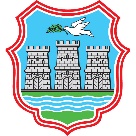 РЕПУБЛИКА СРБИЈААУТОНОМНА ПОКРАЈИНА ВОЈВОДИНАГРАД НОВИ САДГРАДСКА УПРАВА ЗА КУЛТУРУП Р И Ј А В Аза суфинансирање пројеката у култури из области филмске уметности - производња домаћих играних и документарних филмова у 2022. годиниПријава која не садржи све доле наведене податке и документацију која се тражи у прилогу, сматраће се непотпуном и неће бити разматрана. I  ОСНОВНИ ПОДАЦИ КРИТЕРИЈУМИ ЗА ДОДЕЛУ НОВЧАНИХ СРЕДСТАВА:  Градска управа за културу ће суфинансирати само оне трошкове који су непосредно везани за      реализацију пројекта, односно само оправдане трошкове описане у Тексту Јавног конкурса.  Подносиоцу пријаве Градска управа за културу неће одобрити средства за суфинансирање:      сталних трошкова подносиоца пријаве (грејање, струја, телефон,  плате запослених...), набавку     опреме,  као и  пренос средстава другој организацији за реализацију пројекта. II  ПРИЛОЗИОбразац оверених потписа лица овлашћених за заступање правног лица;Завршна верзија сценарија (само за игране филмове), синопсис, редитељску експликацију, биографију редитеља и аутора тритмента/сценаристе, профил продуцентске куће и биографију продуцента; продуцентску експликацију (која мора да садржи следеће податке: шта је до тренутка подношења апликације урађено на пројекту, шта се планира од активности током даљег развоја пројекта, стратегију финансирања пројекта, концепт пласмана филма (планови за фестивалске, биоскопске и остале пројекције, као и стратегија дистрибуције и телевизијског емитовања));Листа ауторске екипе филма;Буџет пројекта (детаљно разрађен) – прилог број 1;Доказ о регулисаним ауторским правима: - за игране филмове - копију уговора закљученог са сценаристом и редитељем  - за остале - сагласност за конкурисање од стране аутора тритмента/сценарија (Оверена изјава) – прилог број 2;Изјава учесника конкурса да је пројекат којим конкурише домаће кинематографско дело – прилог број 3; Изјава о додељеној државној помоћи – прилог број 4; Изјава о додељеној de minimis помоћи – прилог број 5;Изјава о прихватању обавезе корисника средстава – прилог број 6.Изјавa учесника конкурса да се не налази у тешкоћама у смислу прописа о правилима за доделу државне помоћи – прилог број 7.Прилог број 2.ИЗЈАВА    Под пуном моралном, материјалном и кривичном одговорношћу изјављујем да је ауторско дело – тритмент/ сценарио под радним називом _____________________                                        __________________________, а којим__________________________________(навести назив продуцента – подносиоца пријаве) учествује на Јавном конкурсу за суфинансирање пројеката у култури из области филмске уметности - производња домаћих играних и документарних филмова у 2022. години, искључиво моје ауторско дело, а исто до сада нисам искоришћавао/ла на било који начин, као и да ауторска права на предметном ауторском делу нису пренета на неко друго правно или физичко лице у било ком обиму.Такође овим изјављујем да сам сагласан/на да продуцент – подносилац пријаве                              ___________________________________________________________________________                     (навести назив продуцента – подносиоца пријаве) може у моје име учествовати на конкурсу  Градске управе за културу Града Новог Сада представљањем мог ауторског дела под радним називом: _________________________________________                                         (навести назив пројекта којим се конкурише).____________________________                             ______________________________         (место и датум)                                                                     Давалац изјаве – аутор                                                                                    ______________________________                                                                                       Подносилац пријаве- продуцент** На основу Закона о изменама и допунама Закона о привредним друштвима („Сл. гласник РС“ бр. 44/18), 1. октобра 2018. године,  престала је обавеза за привредна друштва и предузетнике, као и за удружења, задужбине и фондације да користе печат у свом пословању.Прилог број 3.                                                             ИЗЈАВА Под пуном моралном, материјалном и кривичном одговорношћу изјављујем да је пројекат који је предмет ове пријаве домаће кинематографско дело у смислу члана 4. Закона о кинематографији.Домаће кинематографско дело, у смислу члана 4. Закона о кинематографији, јесте кинематографско дело домаћег продуцента, и које испуњава најмање три од следећих услова:1) да је дело снимљено на српском језику или на језику припадника националних мањина у Републици Србији;2) да су већина чланова ауторске екипе (редитељ, сценариста, композитор, директор фотографије, драматург и монтажер) држављани Републике Србије;3) да су најмање 90% чланова филмске екипе (филмски глумци и филмски радници) држављани Републике Србије;4) да је дело са тематиком из културног простора Републике Србије;5) да је дело у целини или претежно снимљено на територији Републике Србије.	Такође изјављујем да пројекат који је предмет ове пријаве, неће вређати људско достојанство, угрожавати људска права, заговарати мржњу и насиље, нити ће имати порнографски садржај._____________________                                                         _______________________ (место и датум)                                                                        (потпис овлашћеног лица)*  * На основу Закона о изменама и допунама Закона о привредним друштвима („Сл. гласник РС“ бр. 44/18), 1. октобра 2018. године,  престала је обавеза за привредна друштва и предузетнике, као и за удружења, задужбине и фондације да користе печат у свом пословању.Прилог број 4.И З Ј А В Љ У Ј Е Мпод кривичном и материјалном одговорношћу, да су за исти пројекат, у складу са правилима о додели државне помоћи додељене следеће државне помоћи:__________________                                                            _____________________   (место и датум)                                                                (потпис овлашћеног лица)** На основу Закона о изменама и допунама Закона о привредним друштвима („Сл. гласник РС“ бр. 44/18), 1. октобра 2018. године,  престала је обавеза за привредна друштва и предузетнике, као и за удружења, задужбине и фондације да користе печат у свом пословању.Прилог број 5.ИЗЈАВА о додељеној помоћи мале вредностиИзјављујем под кривичном и материјалном одговорношћу, а у складу са Уредбом о правилима и условима за доделу помоћи мале вредности (де минимис помоћи) ("Службени гласник РС", број 23/21), да су ми у текућој фискалној години и у претходне две фискалне године додељене следеће помоћи мале вредности (де минимис помоћи):_________________                                                 	                       ________________________    (место и датум)	            (потпис овлашћеног лица)* На основу Закона о изменама и допунама Закона о привредним друштвима („Сл. гласник РС“ бр. 44/18), 1. октобра 2018. године,  престала је обавеза за привредна друштва и предузетнике, као и за удружења, задужбине и фондације да користе печат у свом пословању.Прилог број 6.ИЗЈАВАо прихватању обавезе потписника/корисника средстава избуџета Града Новог Сада	Као одговорно лице подносиоца пријаве, под кривичном и материјалном одговорношћу, изјављујем:да су сви подаци, који су наведени у Пријави истинити и тачни;да ће додељена средства бити наменски утрошена;да не постоје неиспуњене уговорне обавезе према Граду Новом Саду-Градској управи за културу;да ће се ненаменски утрошена средства вратити на рачун буџета Града Новог Сада са припадајућом каматом;да ће у законском року бити достављен извештај о реализацији пројекта са финансијском документацијом којом се доказује наменски утрошак додељених средстава;да ће доставити доказ о реализацији пројекта да ће током реализације пројекта у публикацијама и другим медијима бити назначено да је реализацију подржао Град Нови Сад.Место и датум:						     Потпис овлашћеног лица*_________________________                                                                      ___________________________       * На основу Закона о изменама и допунама Закона о привредним друштвима („Сл. гласник РС“ бр. 44/18), 1. октобра 2018. године,  престала је обавеза за привредна друштва и предузетнике, као и за удружења, задужбине и фондације да користе печат у свом пословању.Прилог број 7.ИЗЈАВАПод пуном моралном, материјалном и кривичном одговорношћу изјављујем да се правно лице ________________________________________________________________________                                                 (навести назив продуцента – подносиоца пријаве)                                                                             не налази у тешкоћама јер не испуњава ни један од следећих критеријума који утичу на пословање:1) више од половине уписаног основног капитала друштва са ограниченом одговорношћу изгубљено је због акумулираних губитака који представљају кумулативни негативан износ који је већи од половине уписаног власничког капитала, а који настаје када се од резерви и свих других елемената који се сматрају делом сопственог капитала друштва одузму пренети губици, 2) ако из финансијског извештаја друштва, у коме најмање неколико чланова сноси неограничену одговорност за дугове, произлази да је више од половине капитала изгубљено због пренетих губитака из претходног периода, 3) отворен је стечајни поступак или су испуњени услови у складу са прописом који регулише стечајни поступак да се над њим спроведе стечајни поступак на захтев повериоца, 4)  микро, мала или средња правна лица имају у току последње две године има однос књиговодственог дуга и капитала већи од 7,5 и ЕБИТДА коефицијент покрића камата био нижи од 1,0. _____________________                                                         _______________________ (место и датум)                                                                        (потпис овлашћеног лица)*  * На основу Закона о изменама и допунама Закона о привредним друштвима („Сл. гласник РС“ бр. 44/18), 1. октобра 2018. године,  престала је обавеза за привредна друштва и предузетнике, као и за удружења, задужбине и фондације да користе печат у свом пословању.Образац број 1.1. Подаци о подносиоцу пријаве1. Подаци о подносиоцу пријаве1. Подаци о подносиоцу пријаве1. Подаци о подносиоцу пријаве1. Подаци о подносиоцу пријаве1. Подаци о подносиоцу пријавеНазив подносиоца пријаве (продуцентске куће)  Назив подносиоца пријаве (продуцентске куће)  Назив подносиоца пријаве (продуцентске куће)  Назив подносиоца пријаве (продуцентске куће)  Назив подносиоца пријаве (продуцентске куће)  Назив подносиоца пријаве (продуцентске куће)  Седиште подносиоца пријаве (насељено место, улица и кућни број)Седиште подносиоца пријаве (насељено место, улица и кућни број)Седиште подносиоца пријаве (насељено место, улица и кућни број)Седиште подносиоца пријаве (насељено место, улица и кућни број)Седиште подносиоца пријаве (насељено место, улица и кућни број)Седиште подносиоца пријаве (насељено место, улица и кућни број)Број телефона Број телефона Број телефона Број телефона Број телефона Број телефона Електронска адресаЕлектронска адресаЕлектронска адресаЕлектронска адресаЕлектронска адресаЕлектронска адресаИнтернет адресаИнтернет адресаИнтернет адресаИнтернет адресаИнтернет адресаИнтернет адресаБрој наменског рачуна код Управе за трезор  - буџетски рачунБрој наменског рачуна код Управе за трезор  - буџетски рачунБрој наменског рачуна код Управе за трезор  - буџетски рачунБрој наменског рачуна код Управе за трезор  - буџетски рачунБрој наменског рачуна код Управе за трезор  - буџетски рачунБрој наменског рачуна код Управе за трезор  - буџетски рачунМатични бројМатични бројМатични бројПИБПИБПИБВЕЛИЧИНА КОРИСНИКА:ВЕЛИЧИНА КОРИСНИКА:ВЕЛИЧИНА КОРИСНИКА:Одговорно лице/особа овлашћена за заступање (име и презиме, адреса, телефон, број мобилног телефона, електронска адреса)Одговорно лице/особа овлашћена за заступање (име и презиме, адреса, телефон, број мобилног телефона, електронска адреса)Одговорно лице/особа овлашћена за заступање (име и презиме, адреса, телефон, број мобилног телефона, електронска адреса)Одговорно лице/особа овлашћена за заступање (име и презиме, адреса, телефон, број мобилног телефона, електронска адреса)Одговорно лице/особа овлашћена за заступање (име и презиме, адреса, телефон, број мобилног телефона, електронска адреса)Одговорно лице/особа овлашћена за заступање (име и презиме, адреса, телефон, број мобилног телефона, електронска адреса)Кратка биографија  продуцентаКратка биографија  продуцентаКратка биографија  продуцентаКратка биографија  продуцентаКратка биографија  продуцентаКратка биографија  продуцентаКопродуценти (ако постоје)Копродуценти (ако постоје)Копродуценти (ако постоје)Копродуценти (ако постоје)Копродуценти (ако постоје)Копродуценти (ако постоје)2. Подаци о пројекту2. Подаци о пројекту2. Подаци о пројекту2. Подаци о пројекту2. Подаци о пројекту2. Подаци о пројектуНазив пројекта Назив пројекта Назив пројекта Назив пројекта Назив пројекта Назив пројекта ВРСТА ПРОЈЕКТА (домаћи играни филм, домаћи документарни филм, домаћи дебитантски играни филм...)ВРСТА ПРОЈЕКТА (домаћи играни филм, домаћи документарни филм, домаћи дебитантски играни филм...)ВРСТА ПРОЈЕКТА (домаћи играни филм, домаћи документарни филм, домаћи дебитантски играни филм...)Руководилац Пројекта (име и презиме, адреса)Руководилац Пројекта (име и презиме, адреса)Руководилац Пројекта (име и презиме, адреса)Контакт (телефон/фаx и електронска адреса)Контакт (телефон/фаx и електронска адреса)Контакт (телефон/фаx и електронска адреса)Сажет опис пројекта (до 70 речи);    Жанр;  Локација снимања(Детаљан опис програма/пројекта доставља се у прилогу)Сажет опис пројекта (до 70 речи);    Жанр;  Локација снимања(Детаљан опис програма/пројекта доставља се у прилогу)Сажет опис пројекта (до 70 речи);    Жанр;  Локација снимања(Детаљан опис програма/пројекта доставља се у прилогу)Сажет опис пројекта (до 70 речи);    Жанр;  Локација снимања(Детаљан опис програма/пројекта доставља се у прилогу)Сажет опис пројекта (до 70 речи);    Жанр;  Локација снимања(Детаљан опис програма/пројекта доставља се у прилогу)Сажет опис пројекта (до 70 речи);    Жанр;  Локација снимања(Детаљан опис програма/пројекта доставља се у прилогу)Аутор сценарија/тритмента:Аутор сценарија/тритмента:Аутор сценарија/тритмента:Аутор сценарија/тритмента:Аутор сценарија/тритмента:Аутор сценарија/тритмента:Кратка биографија аутораКратка биографија аутораКратка биографија аутораКратка биографија аутораКратка биографија аутораКратка биографија аутораАдаптација (навести име аутора и назив оригиналног дела аутора и доказ о регулисаним ауторским правима)Адаптација (навести име аутора и назив оригиналног дела аутора и доказ о регулисаним ауторским правима)Адаптација (навести име аутора и назив оригиналног дела аутора и доказ о регулисаним ауторским правима)Адаптација (навести име аутора и назив оригиналног дела аутора и доказ о регулисаним ауторским правима)Адаптација (навести име аутора и назив оригиналног дела аутора и доказ о регулисаним ауторским правима)Адаптација (навести име аутора и назив оригиналног дела аутора и доказ о регулисаним ауторским правима)Редитељ:Редитељ:Редитељ:Редитељ:Редитељ:Редитељ:Кратка биографија редитељаКратка биографија редитељаКратка биографија редитељаКратка биографија редитељаКратка биографија редитељаКратка биографија редитељаПредвиђено трајње филма  (у минутима):Предвиђено трајње филма  (у минутима):Предвиђено трајње филма  (у минутима):Предвиђено трајње филма  (у минутима):Предвиђено трајње филма  (у минутима):Предвиђено трајње филма  (у минутима):Временски план реализације филма закључно са термином одговарајуће прве копије филмаВременски план реализације филма закључно са термином одговарајуће прве копије филмаВременски план реализације филма закључно са термином одговарајуће прве копије филмаВременски план реализације филма закључно са термином одговарајуће прве копије филмаВременски план реализације филма закључно са термином одговарајуће прве копије филмаВременски план реализације филма закључно са термином одговарајуће прве копије филмаЦиљна публикаЦиљна публикаЦиљна публикаЦиљна публикаЦиљна публикаЦиљна публикаОчекивани резултати пројектаОчекивани резултати пројектаОчекивани резултати пројектаОчекивани резултати пројектаОчекивани резултати пројектаОчекивани резултати пројектаОстали важни подаци о пројекту Остали важни подаци о пројекту Остали важни подаци о пројекту Остали важни подаци о пројекту Остали важни подаци о пројекту Остали важни подаци о пројекту Допринос програма/пројекта култури ГрадаДопринос програма/пројекта култури ГрадаДопринос програма/пројекта култури ГрадаДопринос програма/пројекта култури ГрадаДопринос програма/пројекта култури ГрадаДопринос програма/пројекта култури ГрадаЗначај пројекта (заокружити једно)Међународни              2. Регионални                         3. Национални                  4. Локални Значај пројекта (заокружити једно)Међународни              2. Регионални                         3. Национални                  4. Локални Значај пројекта (заокружити једно)Међународни              2. Регионални                         3. Национални                  4. Локални Значај пројекта (заокружити једно)Међународни              2. Регионални                         3. Национални                  4. Локални Значај пројекта (заокружити једно)Међународни              2. Регионални                         3. Национални                  4. Локални Значај пројекта (заокружити једно)Међународни              2. Регионални                         3. Национални                  4. Локални Да ли пројекат доприноси родној равноправности? Уколико је одговор ДА, на који начин?Да ли пројекат доприноси родној равноправности? Уколико је одговор ДА, на који начин?Да ли пројекат доприноси родној равноправности? Уколико је одговор ДА, на који начин?Да ли пројекат доприноси родној равноправности? Уколико је одговор ДА, на који начин?Да ли пројекат доприноси родној равноправности? Уколико је одговор ДА, на који начин?Да ли пројекат доприноси родној равноправности? Уколико је одговор ДА, на који начин?Да ли се пројекат односи на заштиту, неговање и презентацију материјалног и нематеријалног културног наслеђа националних мањина. Уколико је одговор ДА, које националне мањине? Да ли се пројекат односи на заштиту, неговање и презентацију материјалног и нематеријалног културног наслеђа националних мањина. Уколико је одговор ДА, које националне мањине? Да ли се пројекат односи на заштиту, неговање и презентацију материјалног и нематеријалног културног наслеђа националних мањина. Уколико је одговор ДА, које националне мањине? Да ли се пројекат односи на заштиту, неговање и презентацију материјалног и нематеријалног културног наслеђа националних мањина. Уколико је одговор ДА, које националне мањине? Да ли се пројекат односи на заштиту, неговање и презентацију материјалног и нематеријалног културног наслеђа националних мањина. Уколико је одговор ДА, које националне мањине? Да ли се пројекат односи на заштиту, неговање и презентацију материјалног и нематеријалног културног наслеђа националних мањина. Уколико је одговор ДА, које националне мањине? Структура трошкова пројектаНавести таксативноСтруктура трошкова пројектаНавести таксативноСтруктура трошкова пројектаНавести таксативноСтруктура трошкова пројектаНавести таксативноСтруктура трошкова пројектаНавести таксативноСтруктура трошкова пројектаНавести таксативноВрста трошковаИзнос укупно потребних средставаИзнос средстава који се тражи од Града Новог СадаИзнос средстава који се тражи од Града Новог СадаИзнос средстава из осталих извораИзнос средстава добијен од Филмског центра Србије, АПВ или града/општинеУкупно: давалац  државне    помоћиоснов доделеизносгодина  УкупноГодинаДавалац помоћи мале вредности 
(де минимис помоћи)Износ2020.2021.2022.збир: